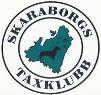 Välkommen till Skaraborgs TaxklubbsHöstutställning den 12 september 2021, vid Ekebergs Gård, TidaholmPM för utställareVägbeskrivning:	Ekebergs Gård ligger strax utanför Tidaholm. Om du använder GPS slå in följande: Agnetorp Ekebergs Gård 1. Kommer du från norr: Ta väg 26, väg 194 och Fröjeredsvägen mot von Essens väg i TidaholmKommer du från väster: Kör E20, väg 181, väg 47 och väg 193 mot von Essens väg i TidaholmKommer du från söder: Kör väg 26 mot väg 193 vidare mot von Essens vägDet kommer att vara skyltat från alla infarter. Skulle ni få problem att hitta fram ring: Maria Nordström 070-890 74 80Vaccinationskontroll*):	Sker löpande med början kl. 08.30. ID-kontroll kommer att ske.			Bedömningen börjar klockan 09.00			En tumregel är att en domare hinner med cirka 20 hundar/timme. Tänk på att komma i tid!OBS! Inmätning av kaniner och dvärgar fr o m kl 08.30Domare: 	Bo Paulsson kort- och långhåriga taxar 	Mikael Nilsson strävhårBedömningsordning:	Valpar	Samtliga  	 9	Korthårig 	Kanin	 2		Dvärg	 4		Normal	 13	Långhårig 	Kanin	 1		Dvärg	 1		Normal	 4	Strävhårig 	Kanin	 0 		Dvärg	 1		Normal 	42	Avelsklass		 2		Totalt	79 Priser:		Samtliga HP-valpar tävlar om bästa valp efter att valpbedömningen avslutats i respektive ringar.Utdelning av vandringspriser i BIS-finalen, där alla BIR-hundar tävlar om BIS, sker efter att samtliga bedömningar är klara.Barn med hund:	Vi ordnar Barn med hund (anmälningsavgift 25 kr betalas i sekretariatet). Åldersgräns för utställare är lägst 6 och högst 12 år.Servering:	Med kaffe, dricka, våffla samt kaka  	                 Upplysningar: 	Mikael Bolin 070 923 49 40	Vid frågor under utställningen vänd dig till sekretariatet för hjälp.  Hundar i bil :
Viktigt! NOTERA att bilens innertemperatur påverkas mycket litet av om fönster och/eller baklucka står öppen. Även om hund/katt färdas i bur kan värmeslag uppstå om solen ligger på under en längre tid och inget solskydd finns. 	Vad säger lagen? Den som lämnar ditt djur i en varm bil kan bli åtalad för djurplågeri. Du som räddar ett djur i nöd ur en varm bil har stöd av Brottsbalken §24. Agria rekommenderar dock att du kontaktar polisen om möjlighet finns, alternativt att du har ett vittne som kan intyga att djuret led innan du räddar djuret. (Källa: www.agria.se).Varmt välkommen önskar Skaraborgs Taxklubb!Läs mer om utställningen på:www.skaraborgstaxklubb.se och facebook: skaraborgstaxklubbKlockanYttertemperaturVäderlekTemp i bilen08.30+14Skugga+1909.30+18Skugga+3810.30+20Blandat+4711.00+20Sol+5212.00+23Sol+6513.30+22Sol+85Kom ihåg lista till utställningen: Ta med vaccinationsintyg och registreringsbevis! Valpar under 4 månader får inte tas in på utställningsområdet. Hund över 4 månader som inte ska ställas ut får tas in på utställningsområdet mot uppvisande av vaccinationsintyg. Hund som ställs ut första gången efter 15 månaders ålder ska mätas in på utställningsdagen om storleksvarianten är en annan än den som står i stamtavlan. Ta gärna med något att sitta på. Sist – men inte minst – ta med ditt allra bästa humör! Vi lovar från vår sida att göra vårt bästa för att du ska trivas och få en bra utställning.  
*) VaccinationsbestämmelserHund under 1 års ålder: Vaccination mot valpsjuka - minst en gång vid 10 veckors ålder eller äldreEn sådan förstagångsvaccination får inte ha gjorts senare än 14 dagar före utställningsdagen.                                                                               Hund över 1 års ålder:Minst en gång vid 1 års ålder eller äldre. Dock inte för mer än 4 år sedan.Övrigt:Omvaccinering får utfärdas senast dagen före utställningen. Vi rekommenderar parvovaccinering och vaccinering mot kennelhosta. 
